SVI SVETISVECI SU LJUDI KOJI SU U RAJU.	JAKO SU SRETNI.ONI SU KOD BOGA.	MI ĆEMO JEDNOG DANA DOĆI K NJIMA.PROČITAJ REČENICU O SVECU. NAPIŠI NJEGOVO IME NA CRTU.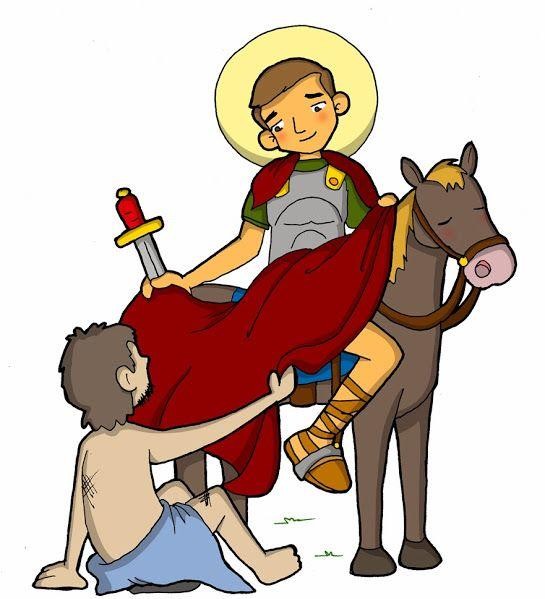 SVETI MARTIN DAO JEPOLA PLAŠTA SIROMAŠNOM ČOVJEKUSVETI	 	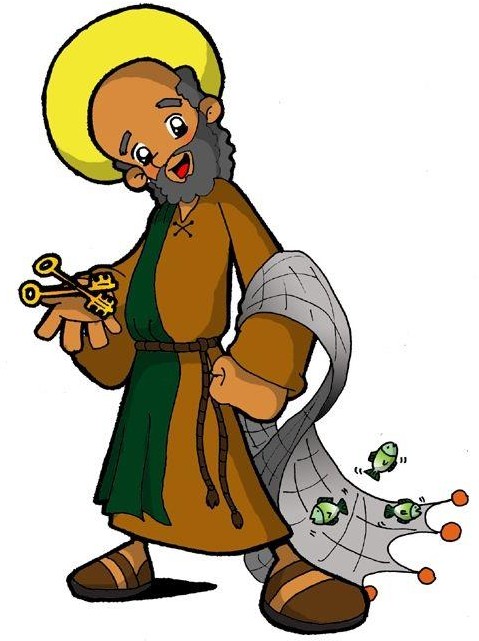 SVETI PETAR BIO JE RIBAR. U RUCI IMA KLJUČ OD RAJA.SVETI	 	          SVETI NIKOLA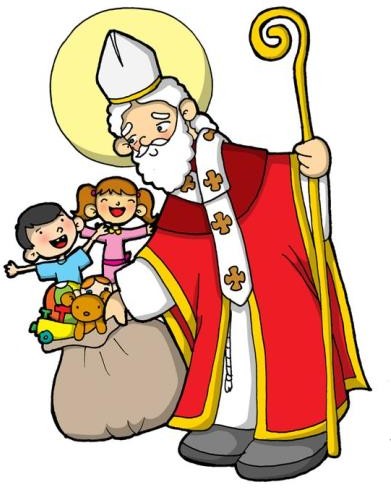 POMAŽE DJECI I PUTNICIMA.SVETI	 	SVETI FRANJO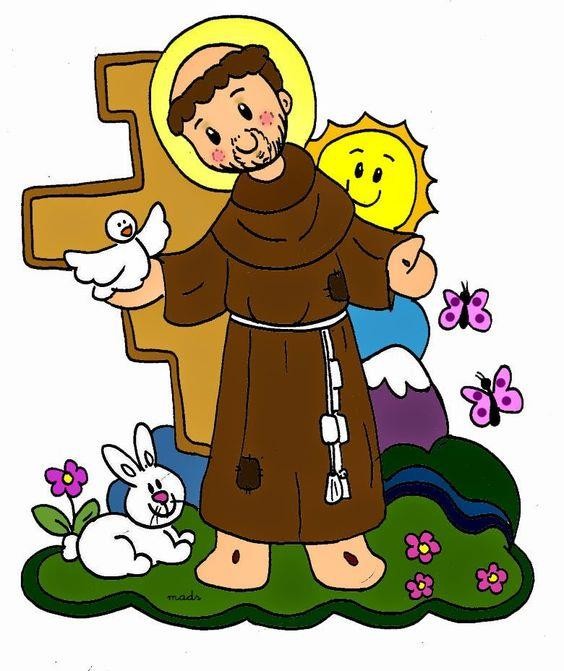 S NEBESA ČUVA ŽIVOTINJE.SVETI	 	